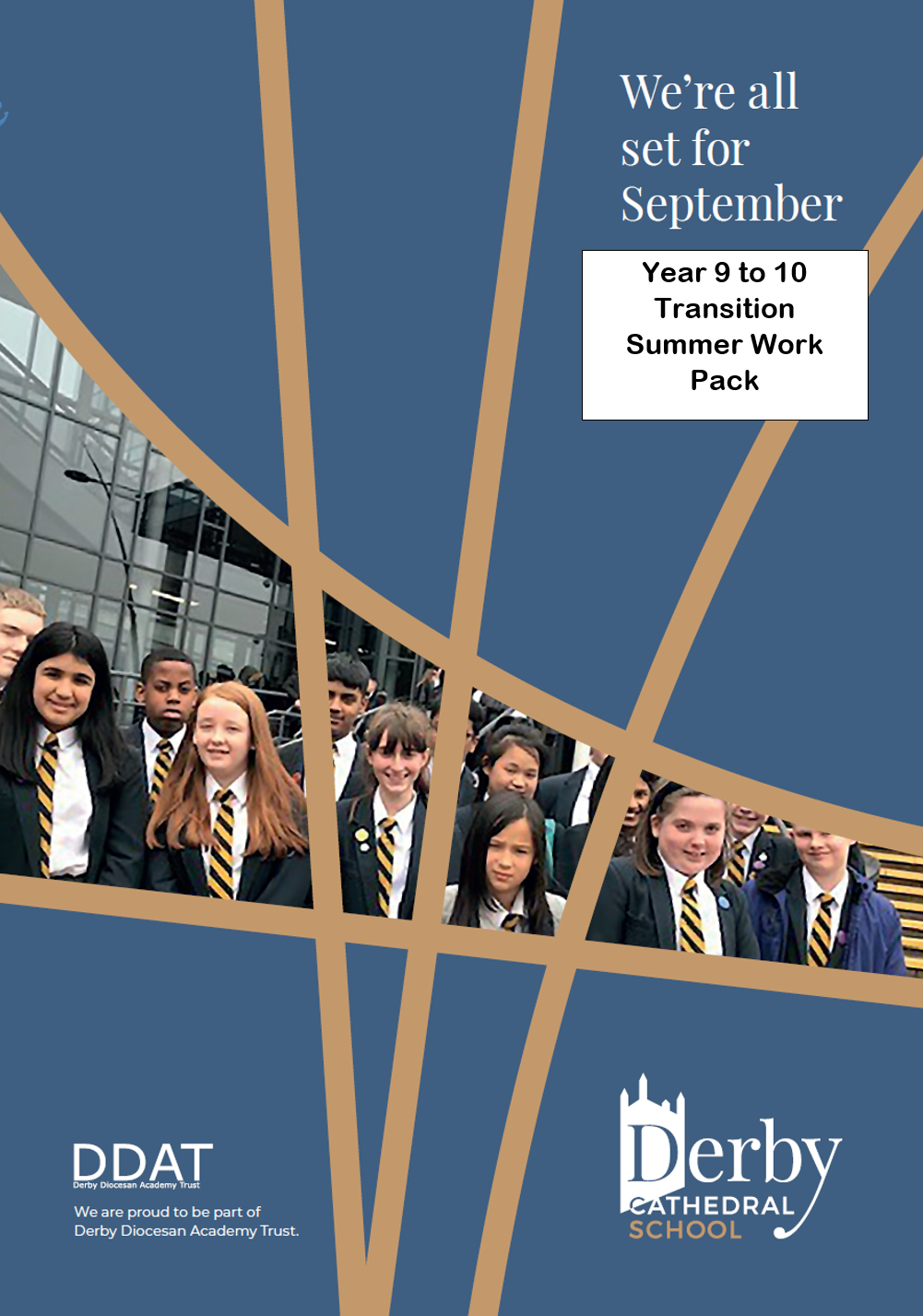 Summer Activity BookletWelcome to Year 10!This booklet is designed to help you in your transition to Key Stage 4, providing you with activities to carry out over the holidays to help you get ready for the step up to GCSE and BTEC level study.Each subject has provided you with helpful information and activities to carry out in readiness for your return to school – the contents page below outlines where you need to look.Remember – you only have to carry out the tasks for the subjects that you will be taking!There is no expectation for you to spend all summer on this – as you have 3 extra INSET days, the work you need to carry out should not take you any longer than the lesson time you would have on those days.Contents PagesArt, Craft and Design – 3Business – 4Computer Science – 5-6Engineering Design - 7English Language and Literature – 8-9Food Technology - 10Geography – 11-12Health and Social Care - 13History - 14Imedia - 15Mathematics - 16Further Mathematics - 17Music – 18-19RE (short course) - 20RE (full course) - 21Course: GCSE Art Craft & DesignUseful linksExam board website: https://www.aqa.org.uk/subjects/art-and-design/gcse/art-and-design-8201-8206/specification-at-a-glance This website will give you access to the exam specifications so that you know what you will be assessed on.Component 2 questions are published in January of year 11 and are different each year.BBC Bitesize: https://www.bbc.co.uk/bitesize/guides/zgtngdm/revision/1  This is a page providing helpful information about why annotation is a critical part of the course and how to complete it.BBC Bitesize https://www.bbc.co.uk/bitesize/guides/zpcndxs/revision/2 This page provides you with the assessment criterial for all boards, we are working to the AQA specificationBBC Bitesize https://www.bbc.co.uk/bitesize/guides/z2hp3k7/revision/4 This page provides your with information about completing artists studies What you will cover in Y10 Summer Holiday Preparation TaskTo help you prepare for the start of the course I would like you to carry out the following activities:Task 1Reflect on Peter Blake’s Museum of Everything and create a response. To begin this process watch this video of Peter Blake talking about his exhibition in 2010 https://www.youtube.com/watch?v=tGYuE5KJhfg Peter explains why he started collecting toys and how the exhibition evolved.Task 2Collect a group of small objects that describes something about your summer. You then need to write a description of your collection explaining your selection of the objects, what the viewer is seeing and how it sums up your summer. Your description needs to be between 50 and 100 words.  Your piece needs to be titled.Course: GCSE BusinessUseful linksExam board website: https://www.ocr.org.uk/qualifications/gcse/business-j204-from-2017/This website will give you access to the exam specifications so that you know what you will be assessed on, as well as access to past papers to help you revise and prepare for your final examinations.BBC Bitesize: www.bbc.co.uk/bitesize/examspecs/zhrphbk This is a page specifically set up to give helpful support for the OCR Business GCSE and breaks the main topics in to helpful chunks with mini assessments that you can carry out.Useful resources and study guides: www.hoddereducation.co.uk/business/gcse/ocrSeneca Learning: www.senecalearning.com/en-GB/blog/gcse-business-revision/A useful website that provides information and videos to support studying and revision.What you will cover in Y10 Summer Holiday Preparation TaskTo help you prepare for the start of the course I would like you to carry out the following activities:Task 1 - Find the meaning of the following terms that we will use in our lessons:EntrepreneurEnterpriseCase-studyMarketing FinanceTask 2 – Take a successful business of your choice (Nike, Teslar, Virgin, Apple are examples if you are stuck) and research why it is a successful business model. Create a mindmap that outlines your findings ready for your first lesson in Y10.Course: GCSE Computer ScienceUseful linksExam board website: https://www.ocr.org.uk/qualifications/gcse/computer-science-j277-from-2020/This website will give you access to the exam specifications so that you know what you will be assessed on, as well as access to past papers to help you revise and prepare for your final examinations.BBC Bitesize: https://www.bbc.co.uk/bitesize/examspecs/zmtchbkThis is a page specifically set up to give helpful support for the OCR Computer Science GCSE and breaks the main topics in to helpful chunks with mini assessments that you can carry out.Youtube Craig ‘n’ Dave: https://www.youtube.com/c/craigndave/playlists?view=50&sort=dd&shelf_id=3 This playlist of videos covers the full J277 Specification with clear and easy to follow videos. Definitely worth subscribing.Seneca Learning: https://app.senecalearning.com/classroom/course/a1ce4570-6e27-11e8-af4b-35cf52f905c2A useful website that provides information and videos to support studying and revision.What you will cover in Y10 Summer Holiday Preparation TaskTo help you prepare for the start of the course I would like you to carry out the following activities:Task 1 – Find out how the following common characteristics of CPUs affect their performance:o Clock speedo Cache sizeo Number of coresTask 2 – Identify the difference between Primary and Secondary Storage answering the following questions:Why do computers have primary storage?What does primary storage normally consists of?What are the key characteristics of Primary Storage components What is Virtual memory and why virtual memory may be needed in a system?How does virtual memory work?How is data transferred between primary and secondary storage when primary storage is filled?Why computers have secondary storageIdentify a range of secondary storage devices/mediaDescribe the differences between each type of storage device/mediumCompare advantages/disadvantages for each storage deviceCourse: GCSE Drama (Eduqas)Useful linksExam board website: https://www.eduqas.co.uk/qualifications/drama-gcse/#tab_overviewThis website will give you access to the exam specifications so that you know what you will be assessed on, as well as access to past papers to help you revise and prepare for your final examinations.BBC Bitesize: https://www.bbc.co.uk/bitesize/examspecs/zdb6xycThis is a page specifically set up to give helpful support for the Eduqas GCSE Drama and breaks the main topics in to helpful chunks with mini assessments that you can carry out.The course is split into three components; performing, devising and understanding drama. There is a link to a narrated PowerPoint detailing component 3 here:https://resources.eduqas.co.uk/Pages/ResourceSingle.aspx?rIid=1527Summer Holiday Preparation TaskWhat does drama mean to you? Please write your response to this question, including why you have chosen this subject and bring it to our first session in September. Research and explore some of the following practitioners and theatre companies. Choose two and create a presentation about the aims and intentions of the practitioner as well as their stylistic choices.Konstantin StanislavskiBertolt BrechtSteven BerkoffAntonin ArtaudDV8Who is your favourite actor? Answer this question detailing why you have made this choice. Course: OCR National Engineering DesignUseful linksExam board website: https://www.ocr.org.uk/qualifications/cambridge-nationals/engineering-design-level-1-2-award-certificate-j831-j841/specification-at-a-glance/ A useful website for revision: https://www.technologystudent.com/BBC Bitesize - OCR Design Engineering: https://www.bbc.co.uk/bitesize/guides/zh4g4qt/revision/1Disassembly video link: https://www.youtube.com/watch?list=RDCMUCpRCG3gGtWqieJe-LGmi93w&v=Y0h6eGrwVKQ&feature=emb_rel_endWhat you will cover in Y10 Summer Holiday Preparation TaskTo help you prepare for the start of the course I would like you to carry out the following activities:Watch the disassembly video in the useful links section above.Task 1: Have a look for a product you could take apart, an LED torch - (such as a camping torch or Maglite). Alternatively you could choose a product such as the water pistol shown in the disassembly video.Disassemble (take apart) the product and lay out each component. Task 2: Draw each component of the torch and label the name and material of each part. You might have to research this information. Try looking on the manufacturer’s website for this information. Put the product back together and draw the assembled product in 3D.Alternatively, if you don’t have access to a product you could take apart:Find an image online of a disassembled torch and draw the components. Add labels to your drawing. Also draw the assembled product in 3D.Bring your drawing to the first Engineering lesson with Mr Fridlington.  Course: GCSE English Literature and GCSE English LanguageUseful linksExam board website Literature: https://www.aqa.org.uk/subjects/english/gcse/english-literature-8702Exam board website Language: https://www.aqa.org.uk/subjects/english/gcse/english-language-8700This website will give you access to the exam specifications so that you know what you will be assessed on, as well as access to past papers to help you revise and prepare for your final examinations.BBC Bitesize (Literature): https://www.bbc.co.uk/bitesize/examspecs/zxqncwxBBC Bitesize (Language): https://www.bbc.co.uk/bitesize/subjects/zr9d7tyThe BBC provide a comprehensive resource for all aspects of the GCSE courses in literature and language. Check the table for below for the exact texts you will cover in both English GCSEs.Studywise: https://studywise.co.uk/gcse-revision/english-language/https://studywise.co.uk/gcse-revision/english-literature/A great website that acts as a ‘hub’ for a wide range of GCSE English revision resources. What you will cover in Y10 Summer Holiday Preparation TaskTask 1: English Literature (HT1) You will be asked to complete a task on one of the themes studied in ‘The Strange Case of Dr Jekyll and Mr Hyde’This link from Bitesize might be a useful start: https://www.bbc.co.uk/bitesize/guides/z92trdm/revision/3There is also a resource on 9X Teams/English/Summer transition tasks -Dualism in the Victorian Era, that you can access to help you complete the following research: What does the theme of duality state that every person had?How did London change as a place during the Victorian era?Why were men often the subject of duality?Why was London a great setting to discuss dualityHow specifically does Dr Jekyll/Mr Hyde demonstrate duality as a character?If you struggle to answer some of the questions specifically you can always put together a fact sheet, PPT or plan a small presentation on the theme of duality using your own research and resources (feel free to complete your own research on this theme using the links provided above).Task 2: Your first studied text is The Strange Case of Dr Jekyll and Mr Hyde. You will be provided a copy in class, but I would always recommend that you have your own copy for home study purposes. Reading the text would be a great start to Year 10. Even if this wasn’t possible reading a synopsis of the text so that you are familiar with the tale would be a great help.https://www.bbc.co.uk/bitesize/guides/z88wjxs/revision/1As an extra preparatory task you could produce a storyboard of the main events for reference in lessons. Here are some ideas to get you started:https://www.storyboardthat.com/storyboards/kristy-littlehale/plot-diagram-for-dr--jekyll-and-mr--hydeCourse: GCSE Food Preparation and NutritionUseful linksExam board website: https://www.aqa.org.uk/subjects/food/gcse/food-preparation-and-nutrition-8585/specification-at-a-glance This website will allow you to look at how the course is assessed and areas of study over the two years. https://www.cgpbooks.co.uk/secondary-books/gcse/design-technology/food-prep-nutrition A link to useful books and resources for the course. https://www.foodafactoflife.org.uk/14-16-years/ Free resources, information packs and quizzes. https://www.youtube.com/playlist?list=PLXVl8Mt9AJ_qlI4FVE41vterGuB87YZT1 GCSE Food Preparation and Nutrition- Youtube playlistWhat you will cover in Y10 Summer Holiday Preparation TaskTo help you prepare for the start of the course I would like you to carry out the following activities:Task 1: Watch the following food presentation videos. https://www.youtube.com/watch?v=YkW11oOGTVghttps://www.youtube.com/watch?v=r2tuI8uyzA8Task 2: When we return to school we will be making 3 different types of pastry. Using the food presentation videos, have a go at making a shortcrust pastry dish, plate up and take a picture! The dish can be sweet or savory. BBC Good Food have some great recipes!Alternatively, if you don’t have access to ingredients: Produce a mood board with lots of pictures that you think show excellent food presentation. This can be done on the computer or using old magazines. Course: GCSE GeographyUseful linksExam board website: https://www.aqa.org.uk/subjects/geography/gcse/geography-8035/specification-at-a-glanceThis website will give you access to the exam specification and subject content so that you know what you will be assessed on.BBC bitesize offers support and revision for AQA Geography GCSE https://www.bbc.co.uk/bitesize/examspecs/zy3ptycThe Royal Geographical Society:  The society have a range of podcasts and resources that support GCSE case studies.  Learn more about the Jurassic coastline in this podcast https://www.rgs.org/schools/teaching-resources/dr-anjana-khatwa-and-the-unesco-world-heritage-jur/Seneca Learning: https://senecalearning.com/en-GB/seneca-certified-resources/geography-gcse-aqa/A useful online website that provides information and videos to support studying and revision.Map skills are a fundamental part of geography.  Use the links below to help you practice reading 4 and 6 figure grid references and measure distance on maps.Map reading https://getoutside.ordnancesurvey.co.uk/guides/beginners-guides-map-reading/Measuring distance https://www.youtube.com/watch?v=xy8AwA3qSB0What you will cover in Y10 Summer Holiday Preparation TaskWe start Year 10 looking at physical landscapes of the UK.  Use the map on the next page to answer the following questions and prepare for the start of the course:The line from the mouth of the River Exe to the mouth of the River Tees separates upland Britain (to the north west) from lowland Britain (to the south east).  Use the scale on the map to measure the straight line distance between the mouths of these 2 riversGive the latitude and longitude for the mouth of the River Tweed (Hint: latitude first, then longitude – the opposite to reading an OS map)Working from north to south, name the upland areas that 4ON goes throughUsing an online map, locate and label the following cities on your map:  Belfast, Birmingham, Bradford, Bristol, Cardiff, Edinburgh, Glasgow, Leeds, Liverpool, London, Manchester, Newcastle upon Tyne, Sheffield, Southampton.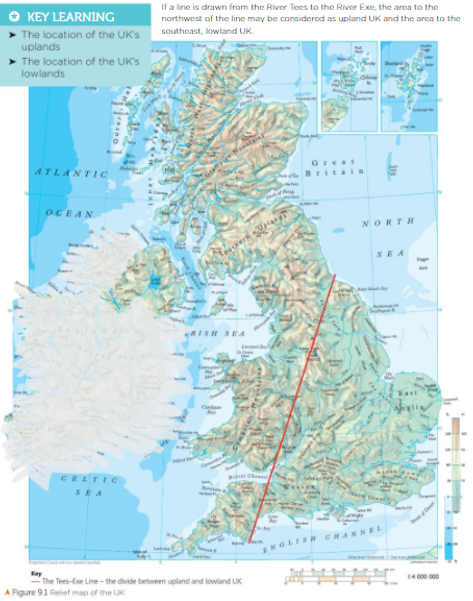 Course: BTEC Health and Social CareUseful linksExam board website: https://qualifications.pearson.com/en/qualifications/btec-tech-awards/health-and-social-care.html This website will allow you to look at how the course is assessed and areas of study over the two years. https://www.bbc.co.uk/bitesize/guides/zxj87hv/revision/1 BBC bitesizeWhat you will cover in Y10 Summer Holiday Preparation TaskTo help you prepare for the start of the course I would like you to carry out the following activities:Task one: Watch the following video clips and list the qualities you need for each job role. https://www.youtube.com/watch?v=KygCDj_AkUo https://www.youtube.com/watch?v=-6D4qerdHrY https://www.youtube.com/watch?v=KVBL888qNhM Task two: Life StagesDraw a timeline to illustrate your own life. What developmental changes have you experienced so far? What changes do you expect in the future? https://www.youtube.com/watch?v=dLuEY6jN6gY Course: GCSE History.  AQA Exam Board.  Course Code 8145Useful linksExam board website: https://www.aqa.org.uk/subjects/history/gcse/history-8145This website will give you access to the exam specifications so that you know what you will be assessed on, as well as access to past papers to help you revise and prepare for your final examinations.Please note that our topic choices are:Britain Health and the People c1000 to the present dayNorman England c1066-c1100Germany, 1890-1945: Democracy and dictatorshipConflict and Tension 1918-39. BBC Bitesize: https://www.bbc.co.uk/bitesize/examspecs/zxjk4j6This is a page specifically set up to give helpful support for the AQA History GCSE.  Please make sure that you only look at the topics named above. Useful resources and study guides:  We will send you a letter early in the Autumn term to recommend revision guides and give you the option to purchase discounted copies.  
Seneca Learning: https://app.senecalearning.com/classroom/course/f635b740-3710-11e8-a1ec-d1c197cb140bThis provides a link directly to the first topic we will be studying.  Please be careful when using Seneca that you only study the topics listed above.  What you will cover in Y10 Summer Holiday Preparation TaskTo help you prepare for the start of the course I would like you to carry out the following activity:Task – Use the work you have completed in class this term to sum up medical beliefs in the ancient world.  You could create a mind map to show beliefs about the causes of disease and typical treatments.  Course: GCSE iMediaUseful linksExam board website: https://www.ocr.org.uk/qualifications/cambridge-nationals/creative-imedia-level-1-2-award-certificate-j807-j817/This website will give you access to the exam specifications so that you know what you will be assessed on, as well as access to past papers to help you revise and prepare for your final examinations and coursework.BBC Bitesize ICT: https://www.bbc.co.uk/bitesize/examspecs/zdjphbkThis is a page is set up to give helpful support for the ICT and breaks the main topics in to helpful chunks with mini assessments that you can carry out. This can help with revision for your exam.BBC Bitesize Media: https://www.bbc.co.uk/bitesize/subjects/ztnygk7 This is a page that is set up to give helpful support for media studies which breaks up into the main topics to help you with the media aspect of iMedia looking at aspects such as game development and advertising.What you will cover in Y10 Summer Holiday Preparation TaskTo help you prepare for the start of the course I would like you to carry out the following activities:Task 1 – Research and design your own moodboard, designing your own “perfect” bedroom. It must include; images; colours; textures; visual aidsIt can also include:text/slogans; graphics; logosTask 2 – Develop your own Storyboard for a 5 minute clip about your life. Try and include all of the following information:number of scenes; scene content; timingscamera shots (e.g. close up, mid, long); camera angles (e.g. over the shoulder, low angle, aerial); camera movement (e.g. pan, tilt, zoom or using a track and dolly)lighting (e.g. types, direction)sound (e.g. dialogue, sound effects, ambient sound, music)locations (e.g. indoor studio or other room, outdoor)camera type i.e. still camera; video camera ;virtual camera (e.g. for animations, 3D modelling or computer games)Course: AQA GCSE Mathematics 8300Course: AQA GCSE Mathematics 8300Course: AQA GCSE Mathematics 8300Useful linksUseful linksUseful linksExam board website:https://www.aqa.org.uk/subjects/mathematics/gcse/mathematics-8300 This website will give you access to the exam specifications so that you know what you will be assessed on, as well as access to past papers to help you revise and prepare for your final examinations.White Rose Maths:https://whiterosemaths.com/resources/secondary-resources/secondary-sols/ This is the Scheme of Work we will be following and so provides details as to the topics we will cover and in which order we will cover them.Exam board website:https://www.aqa.org.uk/subjects/mathematics/gcse/mathematics-8300 This website will give you access to the exam specifications so that you know what you will be assessed on, as well as access to past papers to help you revise and prepare for your final examinations.White Rose Maths:https://whiterosemaths.com/resources/secondary-resources/secondary-sols/ This is the Scheme of Work we will be following and so provides details as to the topics we will cover and in which order we will cover them.Exam board website:https://www.aqa.org.uk/subjects/mathematics/gcse/mathematics-8300 This website will give you access to the exam specifications so that you know what you will be assessed on, as well as access to past papers to help you revise and prepare for your final examinations.White Rose Maths:https://whiterosemaths.com/resources/secondary-resources/secondary-sols/ This is the Scheme of Work we will be following and so provides details as to the topics we will cover and in which order we will cover them.What you will cover in Y10What you will cover in Y10What you will cover in Y10AutumnCongruence, similarity and enlargementRepresenting solution of equations and inequalitiesAutumnTrigonometrySimultaneous equationsSpringAngles & BearingsRatios & fractionsSpringWorking with CirclesPercentages and InterestSpringVectorsProbabilitySummerCollecting, representing and interpreting dataNon-calculator methodsSummerCollecting, representing and interpreting dataTypes of number and sequencesSummerCollecting, representing and interpreting dataIndices and rootsSummer Holiday Preparation TaskSummer Holiday Preparation TaskSummer Holiday Preparation TaskTo help you consolidate your learning from KS3 and be ready for the start of year 10 we have secured access to a tutor service for each and every one of you.You have had a one lesson introduction from your teacher on this and should aim to complete the course allocated to you. The time it takes will vary depending on how often you access it and how many topics you need to revisit. Mrs Heppleston will monitor your progress throughout the summer break.You have been allocated to a course by Mrs Heppleston. This will be one or two grades below your target.Start by clicking the START button on the first idea. Work through the quizzes and videos until you complete that idea and then move onto the next one.The website is: https://vms.completemaths.com/For most of you your username and password are set to your first name followed by DCS. For example:    ThomasDCSThe first letter is a capital as are the letters DCS.Your teacher will let you know if your Username is different from this. Please email Mrs Heppleston if you have the same name as another pupil in your year and you have not been spoken to. c.heppleston@derbycatheralschool.org.uk To help you consolidate your learning from KS3 and be ready for the start of year 10 we have secured access to a tutor service for each and every one of you.You have had a one lesson introduction from your teacher on this and should aim to complete the course allocated to you. The time it takes will vary depending on how often you access it and how many topics you need to revisit. Mrs Heppleston will monitor your progress throughout the summer break.You have been allocated to a course by Mrs Heppleston. This will be one or two grades below your target.Start by clicking the START button on the first idea. Work through the quizzes and videos until you complete that idea and then move onto the next one.The website is: https://vms.completemaths.com/For most of you your username and password are set to your first name followed by DCS. For example:    ThomasDCSThe first letter is a capital as are the letters DCS.Your teacher will let you know if your Username is different from this. Please email Mrs Heppleston if you have the same name as another pupil in your year and you have not been spoken to. c.heppleston@derbycatheralschool.org.uk To help you consolidate your learning from KS3 and be ready for the start of year 10 we have secured access to a tutor service for each and every one of you.You have had a one lesson introduction from your teacher on this and should aim to complete the course allocated to you. The time it takes will vary depending on how often you access it and how many topics you need to revisit. Mrs Heppleston will monitor your progress throughout the summer break.You have been allocated to a course by Mrs Heppleston. This will be one or two grades below your target.Start by clicking the START button on the first idea. Work through the quizzes and videos until you complete that idea and then move onto the next one.The website is: https://vms.completemaths.com/For most of you your username and password are set to your first name followed by DCS. For example:    ThomasDCSThe first letter is a capital as are the letters DCS.Your teacher will let you know if your Username is different from this. Please email Mrs Heppleston if you have the same name as another pupil in your year and you have not been spoken to. c.heppleston@derbycatheralschool.org.uk Course: AQA Level 2 Further MathsUseful linksExam board website: https://www.aqa.org.uk/subjects/mathematics/aqa-certificate/further-mathematics-8365 This website will give you access to the exam specifications so that you know what you will be assessed on, as well as access to past papers to help you revise and prepare for your final examinations.Mr Barton Maths: http://www.mrbartonmaths.com/students/aqa-level-2-certificate-in-further-mathematics/This site has past exam papers, diagnostic quizzes and video guides.Corbett Maths: https://corbettmaths.com/more/further-maths/Worksheets and videos that we will use throughout the course.Hodder education: https://www.hoddereducation.co.uk/subjects/maths/products/14-16/aqa-level-2-certificate-in-further-mathematics/scheme-of-workFrom here you can download the Scheme of Work we will be following with hyperlinks to useful resources we will be accessing.What you will cover in Y10 Course: GCSE MusicUseful linksExam board website: https://www.eduqas.co.uk/qualifications/music-gcse/#tab_overviewThis website will give you access to the exam specifications so that you know what you will be assessed on, as well as access to past papers to help you revise and prepare for your final examinations.BBC Bitesize: https://www.bbc.co.uk/bitesize/examspecs/zbmct39This is a page specifically set up to give helpful support for the Eduqas GCSE Music and breaks the main topics in to helpful chunks with mini assessments that you can carry out.The course is split into four areas of study. The following links show some of the area of study:https://www.youtube.com/watch?v=97qV3QBwV7shttps://www.youtube.com/watch?v=IAyQz12h1Rkhttps://www.youtube.com/watch?v=QMOiZZwLApM&list=RDIAyQz12h1Rk&index=5https://www.youtube.com/watch?v=p6xJGxboCW8https://www.youtube.com/watch?v=AJ8OLgWI4ps&list=PL5rLBp55qluhagvjXeIu-q-kbjIY67B3VSet works: You will cover two set works in GCSE Music. Here is a link to each:Africa by Totohttps://www.youtube.com/watch?v=FTQbiNvZqaY&list=PL6s34SaBWoh4YHqXaWaeRKa6rLZn86hho&index=1Badinerie – By JS Bachhttps://www.youtube.com/watch?v=Tv40mcAM1ZAWhat you will cover in Y10 Summer Holiday Preparation TaskTo help you prepare for the start of the course I would like you to carry out the following activities:Task 1 – We will be using the acronym ‘MAD T-SHIRT’ to help us to analyse and discuss pieces of music. Here is what each letter stands for:Melody.Articulation.Dynamics.Tempo.Structure.Harmony.Instruments.Rhythm.TextureWrite a short sentence explaining what each musical aspect is. You may want to add some descriptive words to (For example, conjunct melody is a melody that moves in step and a disjunct melody moves in leaps). Task 2 – The link to the set works are above. Choose one set work and choose three of the musical aspects above. Try and find out as much about that aspect in the set work as possible. For example, if the set work was Chopin’s Raindrop Prelude, I might write:Instrumentation – this piece is written just for one instrument, the piano. Chopin uses the whole range of the piano and also uses the pedal a lot to produce lots of sustained sounds.Dynamics – This piece uses lots of contrasts of volume. In the middle section, the dynamic reaches FF (fortissimo)Melody – the melody uses a three-note falling motif, which sounds like a falling raindrop. Course: GCSE Religious Studies (SHORT COURSE)Useful linksExam Board: AQA Religious Studies Short Course.Exam board website: https://www.aqa.org.uk/subjects/religious-studies/gcse/religious-studies-short-course-8061 This website will give you access to the exam specifications so that you know what you will be assessed on, as well as access to past papers to help you revise and prepare for your final examinations.BBC Bitesize: https://www.bbc.co.uk/bitesize/examspecs/zjgx47h This is a page specifically set up to give helpful support for the AQA Religious Studies GCSE and breaks the main topics in to helpful chunks with mini assessments that you can do.Useful study guide for God and Christian beliefs: https://revisionworld.com/gcse-revision/rs-religious-studies/christianity/god Seneca Learning: https://senecalearning.com/en-GB/blog/gcse-religious-studies-revision/ A useful online website that provides information and videos to support studying and revision.What you will study in Year 10:What you will study in Year 10:What you will study in Year 10:What you will study in Year 10:What you will study in Year 10:What you will study in Year 10:Autumn 1Autumn 2Spring 1Spring 2Summer 1Summer 2The study of Christianity.Key beliefs & teachings - The nature of God. God as omnipotent, loving and just, and the problem of evil and suffering.The study of Christianity Christian beliefs about God’s role in creation. Christian belief in the afterlife - life after death; judgement, heaven and hell. The study of ChristianityThe incarnation and Jesus as the Son of God - his crucifixion, resurrection and ascension.Sin & salvation and the idea of atonement.The study of JudaismThe nature of God: God as oneGod as CreatorGod as Law-Giver and Judge, loving and merciful. Beliefs about life after death.The study of JudaismThe promised land and the Covenant with Abraham.The role of Moses and the Ten Commandments.The study of JudaismThe importance of the sanctity of human life, including the idea of ‘saving a life’. The relationship between free will and the law. Summer Holiday Preparation Task:To help you prepare for the start of the course I would like you to carry out the following activities:Task 1 - Find the meaning of the following terms that we will use in our lessons:IncarnationSalvationTrinityOmnipotentOmniscientOmnipresentOmnibenevolentTask 2 – What is God like? - How would Christians describe God?Using the meanings of the terms from Task 1, write a description of what God is like from the point of view of a Christian. Make sure you include examples in your work – e.g. if you write that Christians believe God can do the impossible, give some examples of God performing miracles either in the past or today.Course: GCSE Religious Studies (FULL COURSE)Useful linksExam Board: AQA Religious Studies AExam board website: https://www.aqa.org.uk/subjects/religious-studies/gcse/religious-studies-a-8062This website will give you access to the exam specifications so that you know what you will be assessed on, as well as access to past papers to help you revise and prepare for your final examinations.BBC Bitesize: https://www.bbc.co.uk/bitesize/examspecs/zjgx47h This is a page specifically set up to give helpful support for the AQA Religious Studies GCSE and breaks the main topics in to helpful chunks with mini assessments that you can do.Useful study guide for God and Christian beliefs: https://revisionworld.com/gcse-revision/rs-religious-studies/christianity/god Seneca Learning: https://senecalearning.com/en-GB/blog/gcse-religious-studies-revision/ A useful online website that provides information and videos to support studying and revision.What you will study in Year 10:What you will study in Year 10:What you will study in Year 10:What you will study in Year 10:What you will study in Year 10:What you will study in Year 10:Autumn 1Autumn 2Spring 1Spring 2Summer 1Summer 2AQA Religious Studies A Paper 1: The study of Christianity.Key beliefs & teachings including the nature of God, Jesus, Sin and SalvationAQA Religious Studies A  Paper 1: The study of Christianity Key practices including public & private worship, prayer, Bible study, the sacraments and Pilgrimage. AQA Religious Studies A  Paper 1: The study of ChristianityThe role of the Church in the local and worldwide community including charities, food banks and reconciliation AQA Religious Studies A  Paper 1: The study of JudaismKey beliefs and teachings including the nature of God, the covenant with Moses and the Mitzvot.AQA Religious Studies A  Paper 1: The study of JudaismKey practices including public & private worship, the Synagogue, prayer, Shabbat and TorahAQA Religious Studies A Paper 1: The study of JudaismFamily life and festivals including rituals, rites of passage, dietary laws and the importance of key celebrations.Summer Holiday Preparation Task:To help you prepare for the start of the course I would like you to carry out the following activities:Task 1 - Find the meaning of the following terms that we will use in our lessons:IncarnationSalvationTrinityOmnipotentOmniscientOmnipresentOmnibenevolentTask 2 – What is God like? - How would Christians describe God?Using the meanings of the terms from Task 1, write a description of what God is like from the point of view of a Christian. Make sure you include examples in your work – e.g. if you write that Christians believe God can do the impossible, give some examples of God performing miracles either in the past or today.Course: Science Trilogy and TripleUseful linksExam board website: https://www.aqa.org.uk/subjects/science/gcse/combined-science-trilogy-8464/specification-at-a-glance - Trilogy https://www.aqa.org.uk/subjects/science/gcse/biology-8461/specification-at-a-glance - Triple Biologyhttps://www.aqa.org.uk/subjects/science/gcse/chemistry-8462/specification-at-a-glance - Triple Chemistryhttps://www.aqa.org.uk/subjects/science/gcse/physics-8463/specification-at-a-glance - Triple Physics These websites will give you access to the exam specifications so that you know what you will be assessed on.https://www.bbc.co.uk/bitesize/examspecs/z8r997h - GCSE Bitesizehttps://www.youtube.com/watch?v=KnW83GITa84&list=PL7O6CcKg0HaHZ0TcM5G2Zmdd7XuMCnSGP – Primrose Kitten is a youtuber who produces lots of Science based videos. What you will cover in Y10 Summer Holiday Preparation TaskTo help you prepare for the start of the course I would like you to carry out the following activities:Task 1Draw and label diagrams of a plant cell, animal cell and bacteria cell explaining how the cells are adapted and what the organelles do.Task 2Draw a diagram of an atom, annotate the mass and charge of the subatomic particles. Draw the electronic configuration of the first 20 elements. Task 3Revise the equations for gravitational potential energy, kinetic energy, elastic potential energy, thermal energy, V=IR and Power. Course: GCSE SpanishUseful linksThe following websites will have lots of vocabulary and grammar activities to help you get off to a good start for GCSE Spanish. 1- Seneca Learning: Create a Seneca account and type AQA Spanish GCSE into the search bar.2- Quizlet Learning: Spend some time on Quizlet looking at the vocabulary for the GCSE course. Type Spanish GCSE into the search bar. 3- BBC Bitesize: https://www.bbc.co.uk/bitesize/examspecs/z4yyjhv4- These are useful study/revision guides to buy that will prepare you for the next couple of years:CGP revision guidesCollins revision guidesWhat you will cover in Y10 Summer Holiday Preparation TaskTo ensure you’re prepared for the start of your Spanish GCSE, you need to do the following: 1- Complete the following activities on the Present tense in Spanish:1A- Circle the correct verb in each sentence and then translate into EnglishTodos los días yo escuchas / escucho / escuchamos música en mi dormitorio.Los chicos hablan / habla / habláis italiano.En verano mi familia y yo viajo / viajamos / viajas a Grecia. Mi hermana estudio / estudias / estudia el dibujo pero yo estudias / estudio / estudiamos el teatro.Los alumnos llevo / llevan / llevas uniforme.¿Vosotros nunca comen / como / coméis carne?Cuando estoy de vacaciones siempre tomas / tomo / tomamos el sol en la playa.Mi madre cocináis / cocino / cocina todos los días y después yo lavo / lavan / lavas los platos.1B-Conjugate the following verbs using the present tense. The infinitive is in brackets. 1. they sing (cantar)		__________________2. we travel (viajar)		__________________3. you sg learn (aprender)		__________________4. he rides (montar)		__________________5. I live (vivir)			__________________6. she enjoys (disfrutar)		__________________7. it opens (abrir)			__________________8. they start (empezar)		__________________9. we allow (permitir)		__________________10. you all spend time (pasar) 	__________________1C- Unscramble the sentences and then underline the verb in each one. What type of irregular verbs are these? Write a description about these irregulars and provide some examples. natación prefiero hacerque español piensa divertido el esyo ir Marta queremos y compras defútbol ocho el empieza a lasduermo hotel no bien en unprefieren mis las películas padres de amorla vamos piscina a hoy